Suicide High Risk Patient Enhancements (SHRPE 2.0)PRCA*4.5*379Deployment, Installation, Back-Out, and Rollback Guide (DIBRG)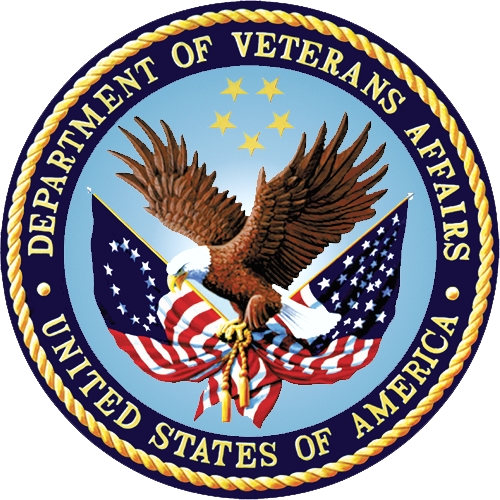 Department of Veterans AffairsAugust 2021Version 1.0Revision HistoryTable of Contents1	Introduction	11.1	Scope	11.2	Purpose	11.3	Dependencies	11.4	Constraints	22	Roles and Responsibilities	33	Deployment	43.1	Timeline	43.2	Site Readiness Assessment	43.2.1	Deployment Topology (Targeted Architecture)	43.2.2	Site Information (Locations, Deployment Recipients)	43.2.3	Site Preparation	43.3	Resources	53.3.1	Facility Specifics	53.3.2	Hardware	53.3.3	Software	53.3.4	Communications	63.3.4.1	Deployment/Installation/Back-Out Checklist	64	Installation	74.1	Pre-Installation and System Requirements	74.2	Platform Installation and Preparation	74.3	Download and Extract Files	74.4	Database Creation	74.5	Installation Scripts	74.6	Cron Scripts	74.7	Access Requirements and Skills Needed for the Installation	74.8	Installation Procedure	74.9	Installation Verification Procedure	84.10	System Configuration	84.11	Database Tuning	85	Back-Out Procedure	95.1	Back-Out Strategy	95.1.1	Mirror Testing or Site Production Testing	95.1.2	After National Release but During Designated Support Period	95.1.3	After National Release and Warranty Period	105.2	Back-Out Considerations	105.2.1	Load Testing	105.2.2	User Acceptance Testing	105.3	Back-Out Criteria	105.4	Back-Out Risks	105.5	Authority for Back-Out	115.6	Back-Out Procedure	115.7	Back-Out Verification Procedure	116	Rollback Procedure	126.1	Rollback Considerations	126.2	Rollback Criteria	126.3	Rollback Risks	126.4	Authority for Rollback	126.5	Rollback Procedure	126.6	Rollback Verification Procedure	127	Appendix A:  Acronyms	13List of TablesTable 1: DIBRG Roles and Responsibilities	3Table 2: Site Preparation	4Table 3: Facility Specific Features	5Table 4: Hardware Specifications	5Table 5: Software Specifications	5Table 6: Deployment/Installation/Back-Out Checklist	6Table 7: Acronyms List	13IntroductionThis document describes the Deployment, Installation, Back-out, and Rollback Plan for new products going into the Department of Veterans Affairs (VA) Enterprise. The plan includes information about system support, issue tracking, escalation processes, and roles and responsibilities involved in all those activities. Its purpose is to provide clients, stakeholders, and support personnel with a smooth transition to the new product or software, and should be structured appropriately, to reflect particulars of these procedures at a single or at multiple locations.Per the Veteran-focused Integrated Process (VIP) Guide, the Deployment, Installation, Back-out, and Rollback Plan is required to be completed prior to Critical Decision Point 2 (CD2).ScopeThis document describes how to deploy and install the Veterans Information Systems and Technology Architecture (VistA) Accounts Receivable patch PRCA*4.5*379, as well as how to back-out the product and rollback to a previous version or data set. This document is a companion to the project charter and management plan for this effort.The SHRPE product makes enhancements to the Accounts Receivable application to implement  a new billing Consolidated Patient Account Center (CPAC) High Risk Veteran Reconciliation Report [PRCA HRFS RECONCILIATION RPT] report that allows Veterans’ Health Administration (VHA) CPAC users to view first party charges for patients with the High Risk for Suicide (HRFS) flag in order to improve efficiency and accountability in revenue operations.The PRCA*4.5*379 patch adds new routines RCHRFS, RCHRFS1, RCHRFS2, and RCHRFSUT that implement CPAC High Risk Veteran Reconciliation Report [PRCA HRFS RECONCILIATION RPT].Additionally, this patch makes changes to the First Party Veteran Charge Report (VCR). When using the option PRCA FP VETERAN CHRG RPT to display the VCR, after selecting the other filter prompts, the prompt that asked to display LETTERS has been changed. The patch modifies two routines RCVCR1 and RCVCR2 to implement these changes.PurposeThe purpose of this plan is to provide a single, common document that describes how, when, where, and to whom the VistA Accounts Receivable patch PRCA*4.5*379 will be deployed and installed, as well as specific instructions for how it is backed out and rolled back, if necessary. The plan also identifies resources, a communication plan, and a rollout schedule.DependenciesThis patch modifies routines implemented by previous Accounts Receivable application patch and therefore PRCA*4.5*373 must be installed before PRCA*4.5*379.ConstraintsThis patch should be installed in all VA VistA production sites. This patch is intended for a fully patched VistA system. Its installation will not noticeably impact the production environment.Roles and ResponsibilitiesTable 1: DIBRG Roles and ResponsibilitiesDeploymentThe deployment is planned as a national rollout. This section provides the schedule and milestones for the deployment.TimelineThe duration of deployment and installation is 30 days. A detailed schedule will be provided during the build.Site Readiness AssessmentThis section discusses the locations that will receive the PRCA*4.5*379 patch deployment.Deployment Topology (Targeted Architecture)The VistA Accounts Receivable patch PRCA*4.5*379 should be installed in all VA VistA production sites.Site Information (Locations, Deployment Recipients)The test sites for IOC testing are:West Palm Beach VA Medical Center (West Palm Beach, FL)North Florida/South Georgia Veterans Health System (Gainesville, Florida)Washington VA Medical Center (Washington, DC)Upon national release, all VAMCs are expected to install this patch prior to or on the compliance date. The PRCA*4.5*379 patch is distributed as a mailman patch message from FORUM. The patch documentation can be downloaded from the VA Software Documentation Library site.Site PreparationNo site-specific preparations are needed for this patch (Table 2). The VA sites should follow the standard procedure they are using now for installation of VistA patches.Table 2: Site PreparationResourcesThere are no additional resources required for installation of the patch.Facility SpecificsThere are no facility-specific features required for deployment of this patch (Table 3).Table 3: Facility Specific FeaturesHardwareThere are no special requirements regarding new or existing hardware capability. Existing hardware resources will not be impacted by the changes in this project.Table 4 describes hardware specifications required at each site prior to deployment.Table 4: Hardware SpecificationsSoftwareTable 5 describes the software specifications required at each site prior to deployment.Table 5: Software SpecificationsPlease see Table 1: DIBRG Roles and Responsibilities for details about who is responsible for preparing the site to meet these software specifications.CommunicationsThe sites that are participating in field testing IOC will use the “Patch Tracking” message in Outlook to communicate with the SHRPE team, the developers, and Services Portfolio personnel.Deployment/Installation/Back-Out ChecklistThe Release Management team will deploy the patch PRCA*4.5*379, which is tracked nationally for all VAMCs in the National Patch Module (NPM) in FORUM. FORUM automatically tracks the patches as they are installed in the different VAMC production systems. One can run a report in FORUM to identify when the patch was installed in the VistA production at each site. A report can also be run to identify which sites have not currently installed the patch in their VistA production system. Therefore, this information does not need to be manually tracked in Table 6.Table : Deployment/Installation/Back-Out ChecklistInstallationPre-Installation and System RequirementsPRCA*4.5*379, a patch to the existing VistA Accounts Receivable 4.5 package, is installable on a fully patched Massachusetts General Hospital Utility Multi-Programming System (MUMPS) VistA system and operates on top of the VistA environment provided by the VistA infrastructure packages. The latter provides utilities that communicate with the underlying operating system and hardware, thereby providing Accounts Receivable application  independence from variations in hardware and operating system.Platform Installation and PreparationRefer to the PRCA*4.5*379 Patch Description on the NPM in FORUM for the detailed installation instructions. These instructions would include any pre-installation steps, if applicable.Download and Extract FilesThe PRCA*4.5*379 patch is distributed as a mailman patch message from FORUM.Refer to the PRCA*4.5*379 documentation on the NPM to find related documentation that can be downloaded.Database CreationThe patch is applied to an existing MUMPS VistA database.Installation ScriptsRefer to the PRCA*4.5*379 Patch Description in the NPM for installation instructions.Cron ScriptsNo Cron scripts are needed for the PRCA*4.5*379 installation.Access Requirements and Skills Needed for the InstallationAccess to the National VA Network, as well as the local network of each site to receive PRCA patches, is required to perform the installation, as well as authority to install patches.Knowledge of, and experience with, the Kernel Installation and Distribution System (KIDS) software is required. For more information, see Section V, Kernel Installation and Distribution System, in the Kernel 8.0 & Kernel Toolkit 7.3 Systems Management Guide.Installation ProcedureRefer to the PRCA*4.5*379 Patch Description in the NPM in FORUM for detailed installation instructions.Installation Verification ProcedureAfter installation, the user verifies installation results by using the “Install File Print” menu option in the “Utilities” submenu of the KIDS.Also, refer to the PRCA*4.5*379 documentation on the NPM for detailed installation instructions. These instructions include any post-installation steps, if applicable.System ConfigurationNo system configuration changes are required for this patch.Database TuningNo reconfiguration of the VistA database, memory allocations, or other resources is necessary.Back-Out ProcedureBack-out pertains to a return to the last known good operational state of the software and appropriate platform settings.Note: If a site decides to back-out this patch, the site should contact the Enterprise Service Desk (ESD) to submit a ticket; the development team will assist with the process.The Back-Out Procedure consists of:Removing four new routines RCHRFS, RCHRFS1, RCHRFS2, and RCHRFSUTRestoring routines RCVCR1 and RCVCR2 to its original pre-patch conditionRemoving the new menu option [PRCA HRFS RECONCILIATION RPT]However, the code introduced by PRCA*4.5*379 can be utilized by other patches, that follow PRCA*4.5*379, and therefore the required research should be performed to back-out the patch correctly. The back-out is to be performed by persons with programmer-level access, and in conjunction with the SHRPE Team.Back-Out StrategyAlthough it is unlikely due to care in collecting, elaborating, and designing approved user stories, followed by multiple testing stages such as the Developer Unit Testing, Component Integration Testing, Software Quality Assurance (SQA) Testing, and User Acceptance Testing (UAT), a back-out decision due to major issues with this patch could occur. A decision to back out could be made during site Mirror Testing, Site Production Testing, or after National Release to the field VAMCs. The best strategy decision is dependent on the severity of the defects and the stage of testing during which the decision is made.Mirror Testing or Site Production TestingIf during Mirror testing or Site Production Testing, a new version of a defect correcting test patch is produced, retested, and successfully passes development team testing, it will be resubmitted to the site for testing. If the patch produces catastrophic problems, a new version of the patch can be used to restore the build components to their pre-patch condition.After National Release but During Designated Support PeriodThe decision to back out a specific release needs to be made in a timely manner. Catastrophic failures are usually known early in the testing process—within the first two or three days. Sites are encouraged to perform all test scripts to ensure new code is functioning in their environment, with their data. A back-out should only be considered for critical issues or errors. The normal or an expedited, issue-focused patch process can correct other bugs.The general strategy for SHRPE VistA functionality rollback will likely be to repair the code with another follow-on patch.If any issues with SHRPE VistA software are discovered after it is nationally released and within the 90-day warranty period window, the SHRPE development team will research the issue and provide guidance for any immediate, possible workaround. After discussing the defect with VA and receiving their approval for the proposed resolution, the SHRPE development team will communicate guidance for the long-term solution.The long-term solution will likely be the installation of a follow-up patch to correct the defect, a follow-up patch to remove the SHRPE updates, or a detailed set of instructions on how the software can be safely backed out of the production system.After National Release and Warranty PeriodAfter the support period, the VistA Maintenance Program would produce the new patch, either to correct the defective components or restore the build components to their original pre-patch condition.Back-Out ConsiderationsIt is necessary to determine if a wholesale back-out of the patch PRCA*4.5*379 is needed or if a better course of action is needed to correct through a new version of the patch (if prior to national release) or a subsequent patch aimed at specific areas modified or affected by the original patch (after national release). A wholesale back-out of the patch will still require a new version (if prior to national release) or a subsequent patch (after national release). If the back-out is post-release of patch PRCA*4.5*379, this patch should be assigned the status of “Entered in Error” in FORUM’s NPM.Load TestingNo load testing is required for patch PRCA*4.5*379.User Acceptance TestingThe results will be provided upon the completion of the UAT.Back-Out CriteriaBack-out criteria includes any of the following:The project is canceledThe requested changes implemented by PRCA*4.5*379 are no longer desired by VA OITThe patch produces catastrophic problemsBack-Out RisksBy backing out the PRCA*4.5*379 patch, the local facility will not be able to use the new CPAC High Risk Veteran Reconciliation Report [PRCA HRFS RECONCILIATION RPT] report that allows VHA's CPAC users to view first party charges for patients with the High Risk for Suicide flag in order to improve efficiency and accountability in revenue operations.Authority for Back-OutThe order would come from: Portfolio Director, VA Project Manager, and Business Owner. Health Services Portfolio will work to identify the problem and assisting with implementation. This should be done in consultation with the development team and project stakeholders.Back-Out ProcedureThe rollback plan for VistA applications is complex and not a “one size fits all” solution. The general strategy for a VistA rollback is to repair the code with a follow-up patch. The development team recommends that sites log a ticket if it is a nationally released patch.The PRCA*4.5*379 patch contains the following build components:Four new routines RCHRFS, RCHRFS1, RCHRFS2, and RCHRFSUT.The new routines can be removed by the back-out patch that needs to be designed for this.Note: The routines can be modified by another patch that follows the PRCA*4.5*379 and released after the installation of the PRCA*4.5*379. Removing routines might cause issues.The new menu option [PRCA HRFS RECONCILIATION RPT].The new menu option can be removed by the back-out patch that needs to be designed for this.Note: The new menu option can be used or modified by another patch that follows the PRCA*4.5*379 and released after the installation of the PRCA*4.5*379. Removing the new menu option in this case might cause issues.The pre-existing routines RCVCR1 and RCVCR2.The correct version of two routines can be restored by the back-out patch that needs to be designed for this.Note: These routines can be modified by another patch that follows the PRCA*4.5*379 and released after the installation of the PRCA*4.5*379. Restoring the wrong version in this case might cause issues.Back-Out Verification ProcedureIf the special back-out patch is used, then successful back-out is confirmed by verification that the back-out patch was successfully installed.Rollback ProcedureRollback pertains to data. This patch adds a new report that displays the data, it doesn’t change data on the site. Therefore, data rollback is not relevant for this patch.Rollback ConsiderationsNot applicable.Rollback CriteriaNot applicable.Rollback RisksNot applicable.Authority for RollbackNot applicable.Rollback ProcedureNot applicable.Rollback Verification ProcedureNot applicable.Appendix A:  AcronymsTable : Acronyms ListDateVersionDescriptionAuthor08/18/20211.0Initial releaseLiberty IT SolutionsIDTeamPhase / RoleTasksProject Phase (See Schedule)1VA Office of Information and Technology (OIT), VA OIT Health Services Portfolio & Project Management Office (PMO)DeploymentPlan and schedule deployment (including orchestration with vendors).Planning2Local Individual Veterans Administration Medical Center (VAMC)DeploymentDetermine and document the roles and responsibilities of those involved in the deployment.Planning3Field Testing (Initial Operating Capability – (IOC)), Health Services Portfolio Testing & VIP Release Agent ApprovalDeploymentTest for operational readiness.Testing4Health Services Portfolio and Field OperationsDeploymentExecute deployment.Deployment5VIP Release AgentInstallationPlan and schedule installation.Deployment6VIP Release AgentInstallationObtain authority to operate and that certificate authority security documentation is in place.Deployment7The VA’s SHRPE teamInstallationsCoordinate knowledge transfer with the team responsible for user training.Deployment8VIP release Agent, Health Services Portfolio & the development teamBack-outConfirm availability of back-out instructions and back-out strategy (what are the criteria that trigger a back-out).Deployment9SHRPE TeamPost-DeploymentHardware, Software, and System Support.WarrantySite/OtherProblem/Change NeededFeatures to Adapt/Modify to New ProductActions/StepsOwnerN/AN/AN/AN/AN/ASiteSpace/RoomFeatures NeededOtherN/AN/AN/AN/ARequired HardwareModelVersionConfigurationManufacturerOtherExisting VistA systemN/AN/AN/AN/AN/ARequired SoftwareMakeVersionConfigurationManufacturerOtherFully patched Accounts Receivable package within VistAN/A4.5N/AN/AN/APRCA*4.5*373N/ANationally released versionN/AN/AN/AActivityDayTimeIndividual Who Completed TaskDeployN/AN/AN/AInstallN/AN/AN/ABack-OutN/AN/AN/AAcronymMeaningCD2Critical Decision Point #2CPACConsolidated Patient Account CenterDIBRGDeployment, Installation, Back-Out, and Rollback GuideESDEnterprise Service DeskHRFSHigh Risk for SuicideIOCInitial Operating CapabilityITInformation TechnologyKIDSKernel Installation and Distribution SystemMUMPSMassachusetts General Hospital Utility Multi-Programming SystemN/ANot ApplicableNPMNational Patch ModuleOITOffice of Information & TechnologyPMOProject Management OfficeSHRPESuicide High Risk Patient EnhancementsSQASoftware Quality AssuranceUATUser Acceptance TestingVADepartment of Veterans AffairsVAMCVeterans Administration Medical CentersVCRVeteran Charge ReportVHAVeterans’ Health AdministrationVIPVeteran-focused Integrated ProcessVistAVeterans Health Information Systems and Technology Architecture 